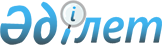 Об определении оптимальных сроков сева по каждому виду субсидируемых приоритетных сельскохозяйственных культур по району имени Габита Мусрепова Северо-Казахстанской области на 2015 годПостановление акимата района имени Габита Мусрепова Северо-Казахстанской области от 19 июня 2015 года № 260. Зарегистрировано Департаментом юстиции Северо-Казахстанской области 17 июля 2015 года № 3314      В соответствии с пунктом 10 Правил субсидирования повышения урожайности и качества продукции растениеводства, стоимости горюче-смазочных материалов и других товарно-материальных ценностей, необходимых для проведения весенне-полевых и уборочных работ, путем субсидирования производства приоритетных культур и стоимости затрат на возделывание сельскохозяйственных культур в защищенном грунте, утвержденных приказом исполняющего обязанности Министра сельского хозяйства Республики Казахстан от 27 февраля 2015 года № 4-3/177 "Об утверждении Правил субсидирования повышения урожайности и качества продукции растениеводства, стоимости горюче-смазочных материалов и других товарно-материальных ценностей, необходимых для проведения весенне-полевых и уборочных работ, путем субсидирования производства приоритетных культур и стоимости затрат на возделывание сельскохозяйственных культур в защищенном грунте", акимат района имени Габита Мусрепова Северо-Казахстанской области ПОСТАНОВЛЯЕТ:

      1. Определить оптимальные сроки сева по каждому виду субсидируемых приоритетных сельскохозяйственных культур по району имени Габита Мусрепова Северо-Казахстанской области на 2015 год, согласно приложению к настоящему постановлению.

      2. Контроль за исполнением настоящего постановления возложить на заместителя акима района имени Габита Мусрепова Северо-Казахстанской области, курирующего данную сферу.

      3. Настоящее постановление вводится в действие со дня его первого официального опубликования и распространяется на правоотношения, возникшие с 3 мая 2015 года.

 Оптимальные сроки сева по видам субсидируемых приоритетных сельскохозяйственных культур по району имени Габита Мусрепова Северо-Казахстанской области на 2015 год
					© 2012. РГП на ПХВ «Институт законодательства и правовой информации Республики Казахстан» Министерства юстиции Республики Казахстан
				
      Аким района
имени Габита Мусрепова
Северо-Казахстанской области

В. Дудов
Приложение к постановлению акимата района имени Габита Мусрепова Северо-Казахстанской области от 19 июня 2015 года № 260№ п/п

Культура

Оптимальные сроки проведения посева сельскохозяйственных культур

Оптимальные сроки проведения посева сельскохозяйственных культур

№ п/п

Культура

ІІ – степная, равнинная,

колочностепная

ІІІ – засушливостепная,

степная

1

Яровая пшеница 

(среднеранние, среднеспелые, среднепоздние сорта и твердая)

14 мая 2015 года - 

8 июня 2015 года

14 мая 2015 года - 

8 июня 2015 года

2

Ячмень, овес 

25 мая 2015 года -

12 июня 2015 года

25 мая 2015 года -

12 июня 2015 года

3

Нут 

12 мая 2015 года -

18 мая 2015 года

12 мая 2015 года -

18 мая 2015 года

4

Горох 

20 мая 2015 года - 

3 июня 2015 года

20 мая 2015 года -

3 июня 2015 года

5

Гречиха 

20 мая 2015 года -

3 июня 2015 года

20 мая 2015 года -

3 июня 2015 года

6

Просо 

25 мая 2015 года -

3 июня 2015 года

25 мая 2015 года -

3 июня 2015 года

7

Соя

22 мая 2015 года -

30 мая 2015 года

22 мая 2015 года -

30 мая 2015 года

8

Чечевица 

22 мая 2015 года -

3 июня 2015 года

22 мая 2015 года -

3 июня 2015 года

9

Рапс (предшественники – пар, однолетние травы, зерновые)

12 мая 2015 года -

1 июня 2015 года

12 мая 2015 года -

1 июня 2015 года

10

Лен, горчица

15 мая 2015 года -

3 июня 2015 года

15 мая 2015 года -

3 июня 2015 года

11

Подсолнечник на маслосемена

15 мая 2015 года -

30 мая 2015 года

15 мая 2015 года -

30 мая 2015 года

12

Рыжик

20 мая 2015 года -

1 июня 2015 года

20 мая 2015 года -

1 июня 2015 года

13

Озимая пшеница

25 августа 

2015 года -

8 сентября 

2015 года

25 августа 

2015 года -

8 сентября 

2015 года

14

Озимая рожь

26 августа 

2015 года -

10 сентября 

2015 года

26 августа 

2015 года -

10 сентября 

2015 года

15

Картофель 

15 мая 2015 года -

5 июня 2015 года

15 мая 2015 года -

5 июня 2015 года

16

Кукуруза на силос 

27 мая 2015 года -

5 июня 2015 года

27 мая 2015 года -

5 июня 2015 года

17

Подсолнечник на силос

27 мая 2015 года -

5 июня 2015 года

27 мая 2015 года -

5 июня 2015 года

Однолетние травы на зеленый корм

Однолетние травы на зеленый корм

Однолетние травы на зеленый корм

Однолетние травы на зеленый корм

18

Однолетние травы на зеленый корм, (овес + горох, горох + овес + ячмень)

5 июня 2015 года - 

15 июня 2015 года

5 июня 2015 года - 

15 июня 2015 года

Однолетние травы на сено

Однолетние травы на сено

Однолетние травы на сено

Однолетние травы на сено

19

Однолетние травы на сено

(суданская трава, просо, могар,

овес + вика)

5 июня 2015 года -

15 июня 2015 года

5 июня 2015 года - 

15 июня 2015 года

Однолетние травы на сенаж

Однолетние травы на сенаж

Однолетние травы на сенаж

Однолетние травы на сенаж

20

Однолетние травы на сенаж 

(овес + ячмень + горох + пшеница, 

овес + горох, 

просо + горох)

5 июня 2015 года - 

15 июня 2015 года

5 июня 2015 года - 

15 июня 2015 года

Зеленый конвейер

Зеленый конвейер

Зеленый конвейер

Зеленый конвейер

21

Зеленый конвейер:

(однолетние травы)

I срок 

(горох + овес)

8 мая 2015 года - 

10 мая 2015 года

8 мая 2015 года - 

10 мая 2015 года

22

II срок (овес + ячмень + горох, суданская трава + горох, 

просо + горох)

23 мая 2015 года -

25 мая 2015 года

23 мая 2015 года -

25 мая 2015 года

23

III срок (горох + овес + ячмень, 

8 июня 2015 года -

10 июня 2015 года

8 июня 2015 года -

10 июня 2015 года

24

IV срок 

(рапс + овес)

8 июля 2015 года -

10 июля 2015 года

8 июля 2015 года -

10 июля 2015 года

Многолетние травы

Многолетние травы

Многолетние травы

Многолетние травы

25

Многолетние травы 

(люцерна, донник, эспарцет, козлятник, кострец, житняк) 

I срок

5 мая 2015 года - 

15 мая 2015 года

3 мая 2015 года -

11 мая 2015 года

26

Многолетние травы 

(люцерна, донник, эспарцет, козлятник,

кострец, житняк) 

II срок

5 июля 2015 года -

20 июля 2015 года

2 июля 2015 года - 

15 июля 2015 года

Овощи

Овощи

Овощи

Овощи

27

Морковь (семена)

10 мая 2015 года - 

20 мая 2015 года

10 мая 2015 года -

20 мая 2015 года

28

Лук (семена)

10 мая 2015 года -

20 мая 2015 года

10 мая 2015 года - 

20 мая 2015 года

29

Свекла 

25 мая 2015 года - 

5 июня 2015 года

25 мая 2015 года -

5 июня 2015 года

30

Огурцы 

16 мая 2015 года -

5 июня 2015 года

16 мая 2015 года -

5 июня 2015 года

31

Рассада капусты

25 мая 2015 года -

15 июня 2015 года

25 мая 2015 года - 

15 июня 2015 года

32

Рассада томатов

28 мая 2015 года - 

12 июня 2015 года

28 мая 2015 года - 

12 июня 2015 года

